Venue			: Myanmar 9 Hotel, PatheinDate			: 10th June 2019 to 13th June 2019Participants		: Members of Ayarwaddy Region Fishery Network Trainer		: U Ye Yint Htun (Senior Journalist – Thandawsint Journal), : U Ko Ko Naing (Communication Associate-NAG)Summary of the TrainingMedia Training was conducted in collaboration with ICAWR project by external consultant, U Ye Yint Tun, Journalist of Than Daw Sint Journal with U Ko Ko Naing, Communication Associate of NAG Headquarter for 3 days from 10th June to 13th June 2019 at Myanmar Koe Hotel, Pathein Township. Total 19 participants (Male 17, Female 2) of ARFN and FDA were participated. During the training days, the participants are encouraged to write the own news with different topics including Difficulties of DoF in Fishery Sector, Environmental Conservation, Role of FDA, working condition of fishers and rafts workers and so on by doing the field visits to the project areas. All of the stories and articles are reviewed by the trainers and the better practices and styles of writing were recommended.Training Topics (First Day- 10-06-2019)Section 1News and JournalNewspaper, Journal and Magazine JournalistRole of JournalistAbility of JournalistJournalist and Ethnic News and its valueHunting newsInterviewing (Questions, Dos and Don’ts, Types of Interview)Type of news and sourcesReviewing the lessons (Questioning, discussion, feedback from participants)Section 2Writing newsDeveloping news (Basic evaluation)Fundamental facts in developing news 7 fundamental needs in developing newsType of news forming (Pyramid type)Attractive writingFacts in a good newsAfter the first day of media training, participants were divided into five groups in order to be able to look for news and rewrite it as a practical lesson and what news to write had been identified for each group. As their practical lesson for writing news, Danuphyu Township was chosen with the following topics;Departmental news (Danuphyu Department of Fishery (DoF))Fishery conservation zones in A Kyaw village, Danuphyu Township Activities of fishery groupsActivities of women groups (SME)Education, Economic, Health and Social news of a villagePractical news hunting (Second day, 11-06-2019)All participants had left Pathein at around 8:00 am in the morning to Danuphyu. When arrived to A Kyaw village, the group assigned for that dropped off to collect data and news with the lead of U Zaw Naing Win, Advocacy & Communication Coordination NAG. U Ko Ko Naing, Communication Associate NAG led the group to the Department of Fishery in Danuphyu to collect departmental news. Meeting with the persons responsible of DoF, the assigned group asked and collect what activities have been going on in the department, and activities to support the conservation zones. When everything that had to be done was finished, the groups gathered and went back to Pathein.Writing news based on the collected sources (Third Day, 12-06-2019)Participants reviewed all the information they gathered in the second day and wrote news as a group. As they presented their news, any necessary and unclear writings were commented and modified. In the afternoon, the media training was finished after the following lessons were taught;Basic photography LightingFocus and surrounding Basic facts to know for event photos (Back drop, Logo, Presenters, Audience, Venue and Lighting etc.)Practical photo taking and discussionEvaluation on participantsBefore the training,Don’t understand what news meanDon’t aware of news sources Not capable of what to be continued with the data/informationNot capable of identifying the main theme Not capable of forming newsLack of awareness of news and ethicsMisunderstanding between news and inform letterLack of awareness of basic photography skillLack of awareness of rules and ethic of a photo Lack of awareness of dos and don’ts for a news photoAfter training,Understand the possibility of turning into news for everything happening in a daily basisAccept and understand the sources and causes of news Aware of identifying and validating the news (e.g. approval of officials if it relates to policy and etc)Understand not to believe blindly as heard, understand to identify and look for the evidences Able to collect information even though they are still weak in forming newsAware of ethnics of news and journalsUnderstand the news submitting, writing and informing Understand the basic principles of photographyAware of rules and ethnic of a photo Aware of dos and don’ts of a photoTo be continued, Participants were provided the contact numbers of trainers in order to help and suggest them in news writing.Annex (1) – Training’s Participants ListAnnex (2) – Training’s Photos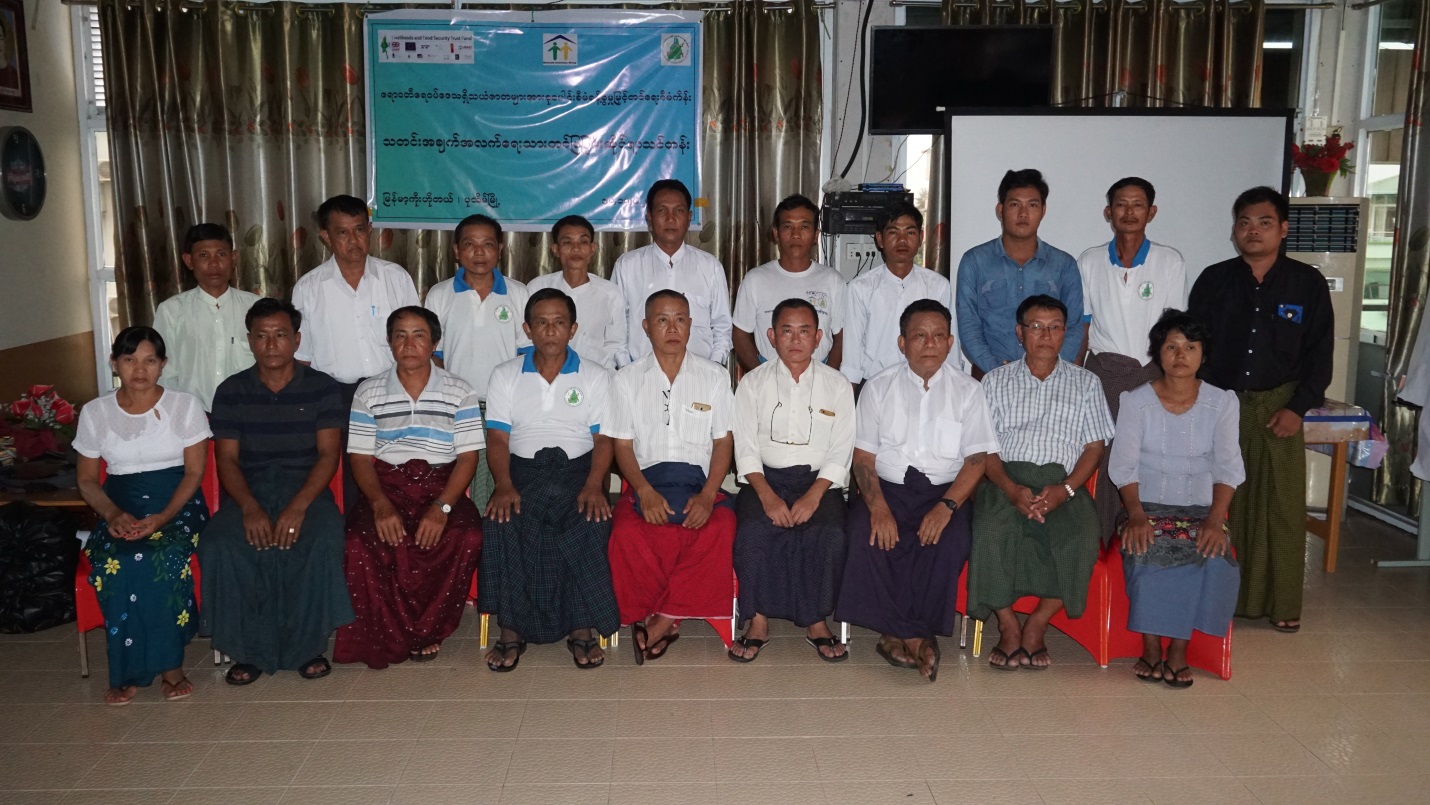 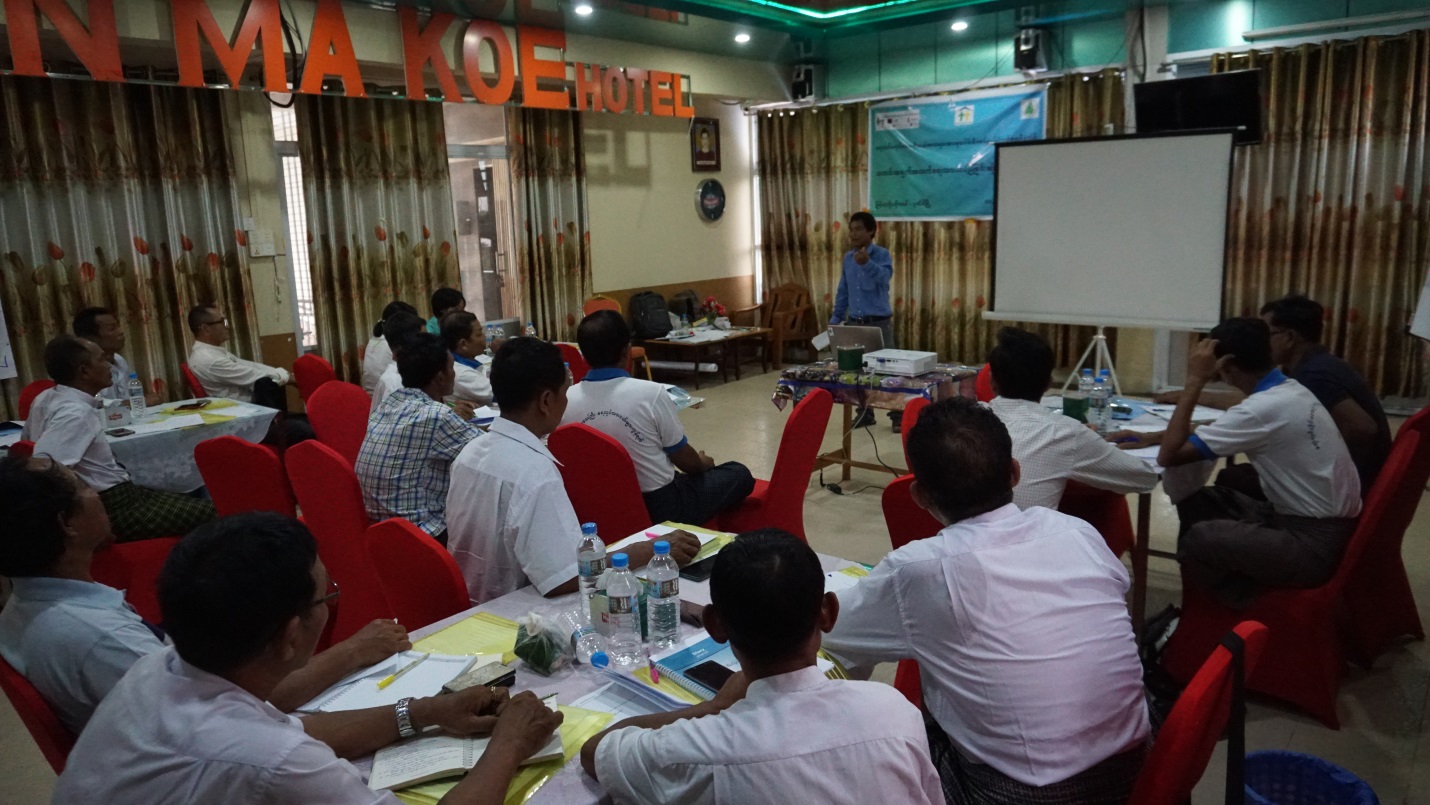 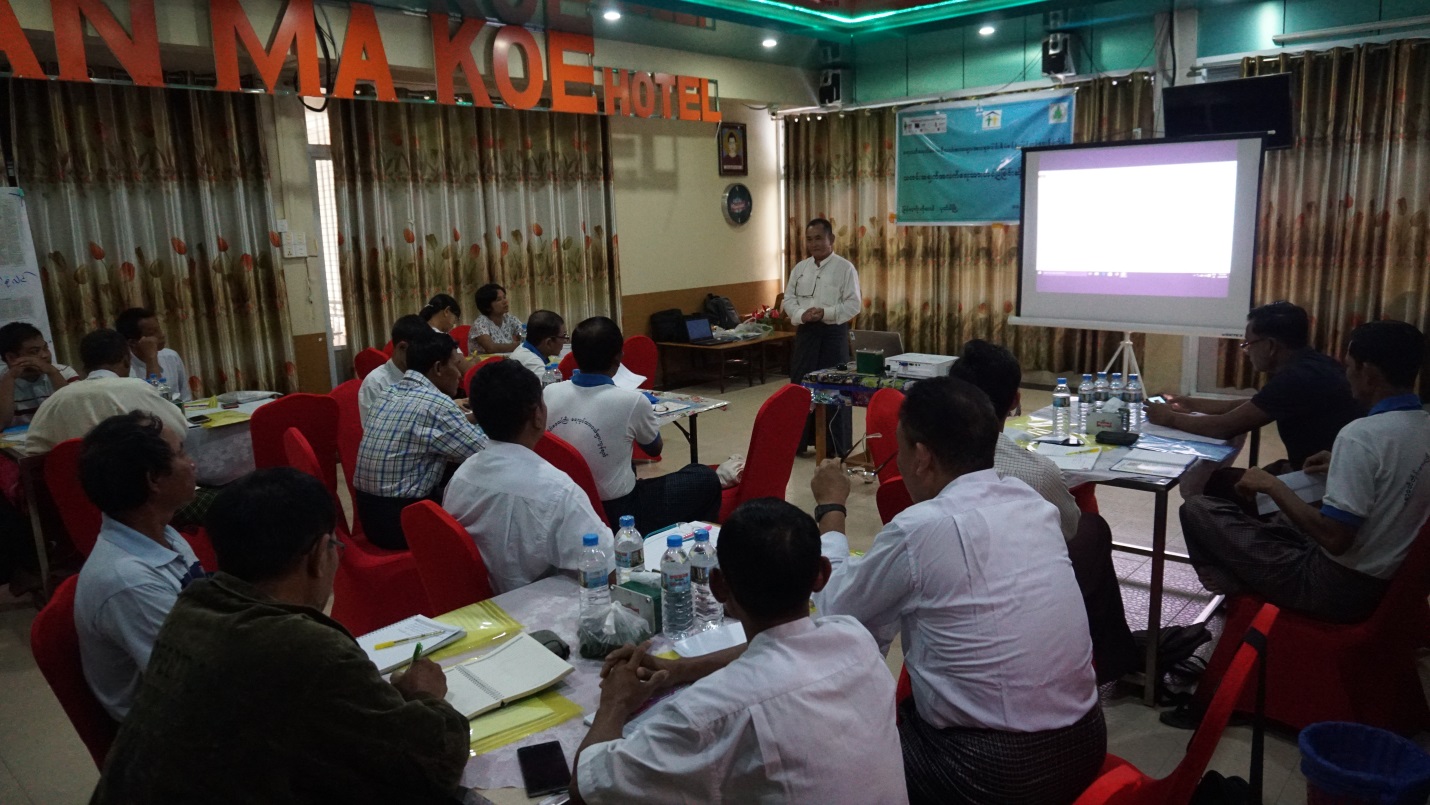 Media Training ParticipantMedia Training ParticipantMedia Training ParticipantMedia Training ParticipantMedia Training ParticipantMedia Training ParticipantMedia Training ParticipantSrDistrictTownshipPostal AddressVillage NameParticipant NameSex1HninthadaHninthada10061Ye DiU Ohn MyintMale2HninthadaIngapu10051TspU Win ShweMale3HninthadaLemyethna10071TspDaw Khin NyauneFemale4HninthadaZalun10141Oo YinU Tun LinMale5PatheinNgapudaw10131TspU Myint NaingMale6PatheinThabaung10111Kyon Ta DunU Lin Naing TunMale7PatheinYegyi10081Thar Yar KyunU Tin ThanMale8MaubinMaubin10181Ma Let ToU Myint AungMale9MaubinDanubyu10151Yae Twin KoneU Min ZawMale10MaubinPantanaw10171Mwayt PinU Thein LwinMale11MaubinNyaungdon10161AhHta YaungU Ye LayMale12MyaungmyaEinme10191TspU Kyaw Thura OoMale13MyaungmyaWakema10201TspU Maung ZawMale14LabuttaMawlamyinegyun10221Gon Hnyin TanU Nyunt WinMale15LabuttaLabutta10121Lay Yin KwinU Than MyintMale16PyaponDedaye10261Swei Taw KoneU Chit Min PaingMale17PyaponBogale10231Ywar Thit KoneU Tin AungMale18PyaponPyapon10251Kyon TinU Nay LinMale19PyaponKyaiklat10241TspDaw Myint Myint ThanFemale